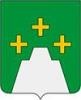 АДМИНИСТРАЦИЯ КЕСОВОГОРСКОГО РАЙОНА ТВЕРСКОЙ ОБЛАСТИП О С Т А Н О В Л Е Н И Е20.01.2020 № 7 пгт. Кесова ГораО предоставлении разрешения на отклонение от предельных параметров разрешенного строительства объекта капитального строительствана земельном участке с кадастровым номером 69:13:0070141:20, расположенном по адресу: Тверская область, Кесовогорский район,пгт. Кесова Гора, ул. Колхозная, д. 37В соответствии со статьей 40 Градостроительного кодекса РФ, Правилами землепользования и застройки поселка Кесова Гора Тверской области, утверждёнными решением Совета депутатов городского поселения поселок Кесова Гора от 04.12.2012 г. № 15 (с изменениями), и на основании заключения комиссии по землепользованию и застройке в Кесовогорском районе Тверской области от 14.01.2020 г. о результатах публичных слушаний, рассмотрев заявление Шашкова П.Е., Администрация Кесовогорского района постановляет:1. Предоставить разрешение на отклонение от предельных параметров разрешенного строительства объекта капитального строительства – индивидуального жилого дома на земельном участке с кадастровым номером 69:13:0070141:20, расположенном по адресу: Тверская область, Кесовогорский район, пгт. Кесова Гора, ул. Колхозная, д. 37, в части сокращения минимального отступа от границы земельного участка с кадастровым номером 69:13:0070141:20 для определения зоны допустимой застройки с 3 метров до 2,70 метров, смежной с земельным участком с кадастровым номером 69:13:0070141:19.2. Контроль за исполнением настоящего постановления возложить на заместителя главы Администрации Кесовогорского района по вопросам жизнеобеспечения Миронова А.М.3. Настоящее постановление подлежит опубликованию в газете «Сельский труженик» и размещению на официальном сайте Администрации Кесовогорского района в информационно-телекоммуникационной сети «Интернет».Глава Кесовогорского района                                                            С.Г. Тарасов